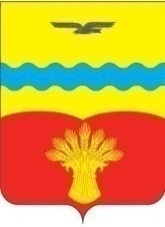 Администрация муниципального образования Кинзельский сельсовет Красногвардейского района Оренбургской областиП О С Т А Н О В Л Е Н И Е19.09.2016                         	                                                                                                     № 113-пс. КинзелькаО подготовке  проекта решения Совета депутатов «О внесении изменений и дополнений в решение Совета депутатов муниципального образования Кинзельский сельсовет  от 18.12.2013 № 30/2   Об утверждении Правил землепользования и застройки  муниципального образования Кинзельский  сельсовет  Красногвардейского района Оренбургской области» В соответствии со статьей 31 Градостроительного кодекса Российской Федерации, Законом Оренбургской области от 16.03.2007г. № 1037/233-IV-ОЗ «О градостроительной деятельности на территории Оренбургской области», областной подпрограммой «Развитие системы градорегулирования в Оренбургской области» на 2014-2020 годы», утвержденной постановлением Правительства Оренбургской области от 30.08.2013г. № 737-пп, муниципальной программой «Обеспечение доступным и комфортным жильем и коммунальными услугами граждан Красногвардейского района на 2014-2018 годы»:Подготовить проект по внесению изменений в правила землепользованияи застройки муниципального образования Кинзельский сельсовет Красногвардейского района Оренбургской области.Установить, что настоящее постановление вступает в силу послеобнародования.Контроль за исполнением настоящего постановления оставляю за собой.Глава сельсовета                                                                                                              Г.Н. РаботяговРазослано: в дело, отделу по управлению земельными ресурсами и имуществом, отделу архитектуры и градостроительства, финансовому отделу, управлению по архитектуре администрации Оренбургской области, для обнародования, прокурору района.